BẢNG ĐẶC TẢ KIỂM TRA CUỐI KỲ IIMÔN: TIN HỌC LỚP 7 – Thời gian 45 phútA. TRẮC NGHIỆM KHÁCH QUAN: (5 điểm)Chọn chữ cái đứng trước câu trả lời đúng nhất cho mỗi câu hỏi sau và ghi vào giấy bài làm. Câu 1:  Phần mềm trình chiếu có chức năng:A. Tạo bài trình chiếu và hiển thị nội dung các trang chiếu trên màn hình hoặc màn chiếu.B. Chỉ tạo bài trình chiếu.C. Chỉ hiển thị các trang nội dung trên màn hình.D. Chỉ để xử lí đồ họa.Câu 2: Chọn phương án ghép Sai. Sử dụng các công cụ định dạng hình ảnh trên trang chiếu để:A. Thay đổi vị trí và kích thước hình ảnh	B. Thay đổi lớp, cắt hình, quay hình.C. Thêm đường viền tạo khung cho hình ảnh	D. Thay đổi nội dung hình ảnh.Câu 3:  Em hãy sắp xếp lại các bước thực hiện tạo hiệu ứng chuyển trang chiếu sao cho đúng.a) Chọn thẻ Transitions.b) Xem trướcc) Chọn âm thanh, thời lượng …. thực hiện hiệu ứng.d) Chọn trang chiếue) Chọn hiệu ứngA. d → a → c → e → b			B. b → a → e → c → dC. d → a → e → c → b			D. d → e → a → c → bCâu 4: Để tạo được bài trình chiếu hiệu quả em nên làm gì?A. Sử dụng mẫu bố trí hợp lí, bố cục trang chiếu rõ ràngB. Trình bày nội dung đơn giản, ngắn gọnC. Sử dụng hiệu ứng động chọn lọc và hợp lí.D. Tất cả các điều trên.Câu 5: Thuật toán tìm kiếm tuần tự yêu cầu danh sách cần tìm phải được sắp xếp.A. Đúng           B. SaiCâu 6: Chọn câu diễn đạt đúng hoạt động của thuật toán tìm kiếm tuần tự.A. Tìm trên danh sách đã sắp xếp, bắt đầu từ đầu danh sách, chừng nào chưa tìm thấy hoặc chưa tìm hết thì còn tìm tiếp.B. Tìm trên danh sách đã sắp xếp, bắt đầu từ giữa danh sách, chừng nào chưa tìm thấy hoặc chưa tìm hết thì còn tìm tiếp.C. Tìm trên danh sách bất kì, bắt đầu từ giữa danh sách, chừng nào chưa tìm thấy hoặc chưa tìm hết thì còn tìm tiếp.D. Tìm trên danh sách bất kì, bắt đầu từ danh sách, chừng nào chưa tìm thấy hoặc chưa tìm hết thì thì còn tìm tiếp.Câu 7: Thuật toán tiềm kiếm tuần tự cần bao nhiều bước để tìm thấy số 7 trong danh sách [1, 4, 8, 7, 10, 28]A. 2          B. 3		C. 4      D. 5Câu 8: Thực hiện thuật toán tìm kiếm tuần tự để tìm số 10 trong danh sách [2, 6, 8, 4, 10, 12]. Đầu ra của thuật toán là?A. Thông báo “Không tìm thấy”B. Thông báo “Tìm thấy”B. Thông báo “Tìm thấy”C. Thông báo “Tìm thấy”, giá trị cần tìm tại vị trí thứ 5 của danh sách.D. Thông báo “Tìm thấy”, giá trị cần tìm tại vị trí thứ 6 của danh sách.Câu 9: Thuật toán tìm kiếm nhị phân được sử dụng trong trường hợp nào?A. Tìm một phần tử trong danh sách bất kì.B. Tìm một phần tử trong danh sách đã được sắp xếp.Câu 10: Chọn câu diễn đạt đúng hoạt động của thuật toán nhị phân:A. Tìm trên danh sách đã sắp xếp, bắt đầu từ giữa danh sách, chừng nào chưa tìm thấy hoặc chưa tìm hết thì còn tìm tiếp.B. Tìm trên danh sách, bắt đầu từ giữa danh sách, chừng nào chưa tìm thấy hoặc chưa tìm hết thì còn tìm tiếp.C. Tìm trên danh sách bất kì, bắt đầu từ giữa danh sách, chừng nào chưa tìm thấy hoặc chưa tìm hết thì còn tìm tiếp.D. Tìm trên danh sách bất kì, bắt đầu từ đầu danh sách, chừng nào chưa tìm thấy hoặc chưa tìm hết thì còn tìm tiếp.Câu 11: Thuật toán tìm kiếm nhị phân cần bao nhiêu bước để tìm thấy Mai trong danh sách [“Hoa”, “Lan”, “Mai”, “Phong”, “Vy”]A. 1        B. 2		C. 3         D. 4Câu 12: Thực hiện thuật tìm kiếm nhị phân để tìm số 10 trong danh sách [2, 4, 6, 8, 10, 12]. Đầu ra của thuật toán là?A. Thông báo “Không tìm thấy”B. Thông báo “Tìm thấy”C. Thông báo “Tìm thấy”, giá trị cần tìm tại vị trí thứ 5 của danh sách.D. Thông báo “Tìm thấy”, giá trị cần tìm tại vị trí thứ 6 của danh sách.Câu 13: Tìm phần tử nhỏ nhất trong dãy và đổi chỗ phần tử này với phần tử đầu tiên của dãy chưa được sắp xếp là ý tưởng của thuật toán nào?A. Nổi bọt           B. ChọnCâu 14: Dùng thuật toán sắp xếp nổi bọt để sắp xếp một dãy số tăng dần. Mỗi vòng lặp sẽ duyệt các phần tử từ cuối danh sách đến đầu danh sách. Kết thúc vòng lặp thứ nhất, phần tử đầu tiên sẽ có giá trị:A. Nhỏ nhất trong dãy số		B. Lớn nhất trong dãy sốC. Không thay đổi			D. Bằng nửa giá trị của phần tử liền trước.Câu 15: Cho sãy số sau: 15, 20, 10, 18. Bạn Minh sử dụng thuật toán sắp xếp nổi bọt để sắp xếp dãy số tăng dần. Mỗi vòng lặp sẽ duyệt từ phần tử cuối đến phần tử đầu tiên. Em hãy chọn phương án mô tả đúng dãy số sắp xếp sau mỗi vòng lặp.A. 15, 20, 10, 18 → 10, 15, 18, 20 →10, 15, 18, 20B. 15, 20, 10, 18 → 10, 20, 15, 18 → 10, 15, 20, 18 → 10, 15, 18, 20.C. 15, 20, 10, 18 → 15, 10, 20, 18 → 10, 15, 18, 20.D. 15, 20, 10, 18 → 10, 15, 20, 18 → 10, 15, 18, 20.B. TỰ LUẬN: (5 điểm)Câu 1. (2 điểm) a) Em hãy ghép mỗi nội dung ở cột A với những nội dung phù hợp ở cột B để xác định chính xác đầu vào và đầu ra của thuật toán tìm kiếm tuần tự.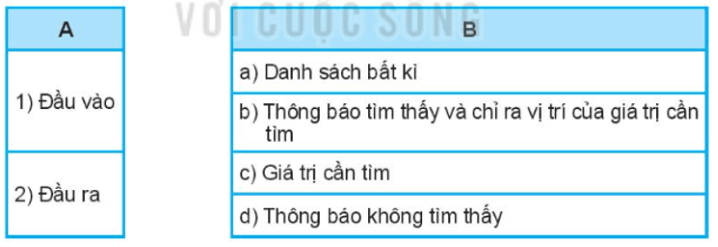 b) Em hãy điền các từ/cụm từ: đã hết, “Không tìm thấy”, bằng, vị trí đầu tiên, “Tìm thấy” vào chỗ chấm (….) được đánh số trong các câu sau để được mô tả chính xác về thuật toán tìm kiếm tuần tự.Bước 1. Xét phần tử ………….(1)…………của danh sách.Bước 2. Nếu giá trị của phần tử ở vị trí đang xét …….(2)…….. giá trị cần tìm thì chuyển sang bước 4, nếu không chuyển đến vị trí tiếp theo.Bước 3. Kiểm tra đã hết danh sách chưa. Nếu ……..(3)………… danh sách thì chuyển sang bước 5, nếu chưa thì lặp lại từ bước 2.Bước 4. Trả lời ……(4)………. và chỉ ra vị trí phần tử tìm được. Kết thúc.Bước 5. Trả lời………(5)…………; Kết thúc.Câu 2. (1,5 điểm)a) Em hãy viết các bước thực hiện thuật toán tìm kiếm nhị phân để tìm khách hàng tên "Hòa" trong danh sách ở Hình 15.1.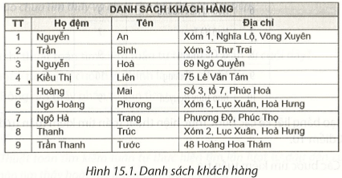 b) Em tìm một từ tiếng Anh trong quyển từ điển theo cách nào? Tại sao em lại dùng cách đó?Câu 3 (1,5điểm)a) Em sử dụng thuật toán sắp xếp chọn để sắp xếp hàng cho các bạn trong Hình 16.2 theo thứ tự từ thấp đến cao.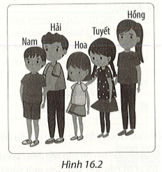 b) Thuật toán sắp xếp nổi bọt sắp xếp danh sách bằng cách nào?------------HẾT------------Cán bộ coi thi không giải thích gì thêm.BÀI LÀMPHẦN TRẮC NGHIỆM (Mỗi câu đúng 0,33 điểm)TỰ LUẬN:……………………………………………………………………………………………………………………………………………………………………………………………………………………………………………………………………………………………………………………………………………………………………………………………………………………………………………………………………………………………………………………………………………………………………………………………………………………………………………………………………………………………………………………………………………………………………………………………………………………………………………………………………………………………………………………………………………………………………………………………………………………………………………………………………………………………………………………………………………………………………………………………………………………………………………………………………………………………………………………………………………………………………………………………………………………………………………………………………………………………………………………………………………………………………………………………………………………………………………………………………………………………………………………………………………………………………………………………………………………………………………………………………………………………………………………………………………………………………………………………………………………………………………………………………………………………………………………………………………………………………………………………………………………………………………………………………………………………………………………………………………………………………………………………………………………………………………………………………………………………………………………………………………………………………………………………………………………………………………………………………………………………………………………………………………………………………………………………………………………………………………………………………………………………………………………………………………………………………………………………………………………………………………………………………………………………………………………………………………………………………………………………………………………………………………………………………………………………………………………………………………………………………………………………………………………………………………………………………………………………………………………………………………………………………………………………………………………………………………………………………………………………………………………………………………………………………………………………………………………………………………………………………………………………………………………………………………………………………………………………………………………………………………………………………………………………………………………………………………………………………………………………………………………………………………………………………………………………………………………………………………………………………………………………………………………………………………………………………………………………………………………………………………………………………………………………………………………………………………………………………………………………………………………………………………ĐỀ BA. TRẮC NGHIỆM KHÁCH QUAN: (5 điểm)Chọn chữ cái đứng trước câu trả lời đúng nhất cho mỗi câu hỏi sau và ghi vào giấy bài làm. Câu 1:  Phần mềm trình chiếu có chức năng:A. Chỉ tạo bài trình chiếu.B. Tạo bài trình chiếu và hiển thị nội dung các trang chiếu trên màn hình hoặc màn chiếu.C. Chỉ hiển thị các trang nội dung trên màn hình.D. Chỉ để xử lí đồ họa.Câu 2: Chọn phương án ghép Sai. Sử dụng các công cụ định dạng hình ảnh trên trang chiếu để:A. Thay đổi nội dung hình ảnh.	B. Thay đổi lớp, cắt hình, quay hình.C. Thêm đường viền tạo khung cho hình ảnh	D. Thay đổi vị trí và kích thước hình ảnh.Câu 3:  Em hãy sắp xếp lại các bước thực hiện tạo hiệu ứng chuyển trang chiếu sao cho đúng.a) Chọn thẻ Transitions.b) Xem trướcc) Chọn âm thanh, thời lượng …. thực hiện hiệu ứng.d) Chọn trang chiếue) Chọn hiệu ứngA. d → a → c → e → b			B. b → a → e → c → dC. d → e → a → c → b 			D. d → a → e → c → bCâu 4: Để tạo được bài trình chiếu hiệu quả em nên làm gì?A. Sử dụng mẫu bố trí hợp lí, bố cục trang chiếu rõ ràngB. Trình bày nội dung đơn giản, ngắn gọnC. Sử dụng hiệu ứng động chọn lọc và hợp lí.D. Tất cả các điều trên.Câu 5: Thuật toán tìm kiếm tuần tự yêu cầu danh sách cần tìm phải được sắp xếp.A. Sai           B. ĐúngCâu 6: Chọn câu diễn đạt đúng hoạt động của thuật toán tìm kiếm tuần tự.A. Tìm trên danh sách đã sắp xếp, bắt đầu từ đầu danh sách, chừng nào chưa tìm thấy hoặc chưa tìm hết thì còn tìm tiếp.B. Tìm trên danh sách đã sắp xếp, bắt đầu từ giữa danh sách, chừng nào chưa tìm thấy hoặc chưa tìm hết thì còn tìm tiếp.C. Tìm trên danh sách bất kì, bắt đầu từ danh sách, chừng nào chưa tìm thấy hoặc chưa tìm hết thì thì còn tìm tiếp.D. Tìm trên danh sách bất kì, bắt đầu từ giữa danh sách, chừng nào chưa tìm thấy hoặc chưa tìm hết thì còn tìm tiếp.Câu 7: Thuật toán tiềm kiếm tuần tự cần bao nhiều bước để tìm thấy số 10 trong danh sách [1, 4, 8, 7, 10, 28]A. 2         B. 3		C. 4         D. 5Câu 8: Thực hiện thuật toán tìm kiếm tuần tự để tìm số 4 trong danh sách [2, 6, 8, 4, 10, 12]. Đầu ra của thuật toán là?A. Thông báo “Không tìm thấy”B. Thông báo “Tìm thấy”B. Thông báo “Tìm thấy”C. Thông báo “Tìm thấy”, giá trị cần tìm tại vị trí thứ 4 của danh sách.D. Thông báo “Tìm thấy”, giá trị cần tìm tại vị trí thứ 6 của danh sách.Câu 9: Thuật toán tìm kiếm nhị phân được sử dụng trong trường hợp nào?A. Tìm một phần tử trong danh sách đã được sắp xếp.B. Tìm một phần tử trong danh sách bất kì.Câu 10: Chọn câu diễn đạt đúng hoạt động của thuật toán nhị phân:A. Tìm trên danh sách đã sắp xếp, bắt đầu từ giữa danh sách, chừng nào chưa tìm thấy hoặc chưa tìm hết thì còn tìm tiếp.B. Tìm trên danh sách, bắt đầu từ giữa danh sách, chừng nào chưa tìm thấy hoặc chưa tìm hết thì còn tìm tiếp.C. Tìm trên danh sách bất kì, bắt đầu từ giữa danh sách, chừng nào chưa tìm thấy hoặc chưa tìm hết thì còn tìm tiếp.D. Tìm trên danh sách bất kì, bắt đầu từ đầu danh sách, chừng nào chưa tìm thấy hoặc chưa tìm hết thì còn tìm tiếp.Câu 11: Thuật toán tìm kiếm nhị phân cần bao nhiêu bước để tìm thấy Mỹ trong danh sách [“Hoa”, “Lan”, “Mỹ”, “Phong”, “Vy”]A. 1         B. 2		C. 3        D. 4Câu 12: Thực hiện thuật tìm kiếm nhị phân để tìm số 10 trong danh sách [2, 4, 6, 8, 10, 12]. Đầu ra của thuật toán là?A. Thông báo “Không tìm thấy”B. Thông báo “Tìm thấy”, giá trị cần tìm tại vị trí thứ 5 của danh sách.C. Thông báo “Tìm thấy”D. Thông báo “Tìm thấy”, giá trị cần tìm tại vị trí thứ 6 của danh sách.Câu 13: Tìm phần tử nhỏ nhất trong dãy và đổi chỗ phần tử này với phần tử đầu tiên của dãy chưa được sắp xếp là ý tưởng của thuật toán nào?A. Chọn		B. Nổi bọt           Câu 14: Dùng thuật toán sắp xếp nổi bọt để sắp xếp một dãy số tăng dần. Mỗi vòng lặp sẽ duyệt các phần tử từ cuối danh sách đến đầu danh sách. Kết thúc vòng lặp thứ nhất, phần tử đầu tiên sẽ có giá trị:A. Lớn nhất trong dãy số		B. Không thay đổi			C. Nhỏ nhất trong dãy số		D. Bằng nửa giá trị của phần tử liền trước.Câu 15: Cho sãy số sau: 15, 20, 10, 18. Bạn Minh sử dụng thuật toán sắp xếp nổi bọt để sắp xếp dãy số tăng dần. Mỗi vòng lặp sẽ duyệt từ phần tử cuối đến phần tử đầu tiên. Em hãy chọn phương án mô tả đúng dãy số sắp xếp sau mỗi vòng lặp.A. 15, 20, 10, 18 → 10, 15, 20, 18 → 10, 15, 18, 20.B. 15, 20, 10, 18 → 10, 15, 18, 20 →10, 15, 18, 20C. 15, 20, 10, 18 → 10, 20, 15, 18 → 10, 15, 20, 18 → 10, 15, 18, 20.D. 15, 20, 10, 18 → 15, 10, 20, 18 → 10, 15, 18, 20.B. TỰ LUẬN: (5 điểm)Câu 1. (2 điểm) a) (1,0 điểm)Em hãy ghép mỗi nội dung ở cột A với những nội dung phù hợp ở cột B để xác định chính xác đầu vào và đầu ra của thuật toán tìm kiếm tuần tự.b) (1,0 điểm) Em hãy điền các từ/cụm từ: đã hết, “Không tìm thấy”, bằng, vị trí đầu tiên, “Tìm thấy” vào chỗ chấm (….) được đánh số trong các câu sau để được mô tả chính xác về thuật toán tìm kiếm tuần tự.Bước 1. Xét phần tử ………….(1)…………của danh sách.Bước 2. Nếu giá trị của phần tử ở vị trí đang xét …….(2)…….. giá trị cần tìm thì chuyển sang bước 4, nếu không chuyển đến vị trí tiếp theo.Bước 3. Kiểm tra đã hết danh sách chưa. Nếu ……..(3)………… danh sách thì chuyển sang bước 5, nếu chưa thì lặp lại từ bước 2.Bước 4. Trả lời ……(4)………. và chỉ ra vị trí phần tử tìm được. Kết thúc.Bước 5. Trả lời………(5)…………; Kết thúc.Câu 2. (1,5 điểm)a) (1,0 điểm) Em hãy viết các bước thực hiện thuật toán tìm kiếm nhị phân để tìm khách hàng tên "Hòa" trong danh sách ở Hình 15.1.b) (0,5 điểm) Em tìm một từ tiếng Anh trong quyển từ điển theo cách nào? Tại sao em lại dùng cách đó?Câu 3 (1,5điểm)a) (1,0 điểm) Em sử dụng thuật toán sắp xếp chọn để sắp xếp hàng cho các bạn trong Hình 16.2 theo thứ tự từ thấp đến cao.b) (0,5 điểm) Thuật toán sắp xếp nổi bọt sắp xếp danh sách bằng cách nào?------------HẾT------------Cán bộ coi thi không giải thích gì thêm!BÀI LÀMPHẦN TRẮC NGHIỆM (Mỗi câu đúng 0,33 điểm)TỰ LUẬN:……………………………………………………………………………………………………………………………………………………………………………………………………………………………………………………………………………………………………………………………………………………………………………………………………………………………………………………………………………………………………………………………………………………………………………………………………………………………………………………………………………………………………………………………………………………………………………………………………………………………………………………………………………………………………………………………..……………………………………………………………………………………………………………………………………………………………………………………………………………………………………………………………………………………………………………………………………………………………………………………………………………………………………………………………..……………………………………………………………………………………………………………………………………………………………………………………………………………………………………………………………………………………………………………………………………………………………………………………………………………………………………………………………..……………………………………………………………………………………………………………………………………………………………………………………………………………………………………………………………………………………………………………………………………………………………………………………………………………………………………………………………..……………………………………………………………………………………………………………………………………………………………………………………………………………………………………………………………………………………………………………………………………………………………………………………………………………………………………………………………..……………………………………………………………………………………………………………………………………………………………………………………………………………………………………………………………………………………………………………………………………………………………………………………………………………………………………………………………………………………………………………………………………………………………………………………………………………………………………………………………………………………………………………………………………………………………………………………………………………………………………………………………………………………………………………………………………………………………………………………………………………………………………………………………………………………………………………………………………………………………………………………………………………………………………………………………………………………………………………………………………………………………………………………………………………………………………………………………………………………………………………………………………………………………………………………………………………………………………………………………………………………………………………………………………………………………………………………………………………………………………………………………………………………………………………………………………………………………………………………………………………………………………………………………………………………………..………………………………………………………………………………………………………………………………………………………………………………………………………………………………A. TRẮC NGHIỆM KHÁCH QUAN: (5 điểm)Chú giải: Mỗi câu trả lời đúng 0,33 điểm. 3 câu trả lời đúng 1,0 điểm.B. TỰ LUẬN: (5  điểm)------------HẾT------------                                                                                Bình Dương, ngày 20  tháng 04 năm 2024Xác nhận của tổ chuyên môn                                                                             Người ra đề      Phan Thị Thảo Linh						              Phan Thị Thảo LinhĐỀ AA. TRẮC NGHIỆM KHÁCH QUAN: (7 điểm)Chọn chữ cái đứng trước câu trả lời đúng nhất cho mỗi câu hỏi sau và ghi vào giấy bài làm. Câu 1:  Phần mềm trình chiếu có chức năng:A. Tạo bài trình chiếu và hiển thị nội dung các trang chiếu trên màn hình hoặc màn chiếu.B. Chỉ tạo bài trình chiếu.C. Chỉ hiển thị các trang nội dung trên màn hình.D. Chỉ để xử lí đồ họa.Câu 2: Chọn phương án ghép Sai. Sử dụng các công cụ định dạng hình ảnh trên trang chiếu để:A. Thay đổi vị trí và kích thước hình ảnh	B. Thay đổi lớp, cắt hình, quay hình.C. Thêm đường viền tạo khung cho hình ảnh	D. Thay đổi nội dung hình ảnh.Câu 3:  Em hãy sắp xếp lại các bước thực hiện tạo hiệu ứng chuyển trang chiếu sao cho đúng.a) Chọn thẻ Transitions.b) Xem trướcc) Chọn âm thanh, thời lượng …. thực hiện hiệu ứng.d) Chọn trang chiếue) Chọn hiệu ứngA. d → a → c → e → b			B. b → a → e → c → dC. d → a → e → c → b			D. d → e → a → c → bCâu 4: Để tạo được bài trình chiếu hiệu quả em nên làm gì?A. Sử dụng mẫu bố trí hợp lí, bố cục trang chiếu rõ ràngB. Trình bày nội dung đơn giản, ngắn gọnC. Sử dụng hiệu ứng động chọn lọc và hợp lí.D. Tất cả các điều trên.Câu 5: Thuật toán tìm kiếm tuần tự yêu cầu danh sách cần tìm phải được sắp xếp.A. Đúng           B. SaiCâu 6: Chọn câu diễn đạt đúng hoạt động của thuật toán tìm kiếm tuần tự.A. Tìm trên danh sách đã sắp xếp, bắt đầu từ đầu danh sách, chừng nào chưa tìm thấy hoặc chưa tìm hết thì còn tìm tiếp.B. Tìm trên danh sách đã sắp xếp, bắt đầu từ giữa danh sách, chừng nào chưa tìm thấy hoặc chưa tìm hết thì còn tìm tiếp.C. Tìm trên danh sách bất kì, bắt đầu từ giữa danh sách, chừng nào chưa tìm thấy hoặc chưa tìm hết thì còn tìm tiếp.D. Tìm trên danh sách bất kì, bắt đầu từ danh sách, chừng nào chưa tìm thấy hoặc chưa tìm hết thì thì còn tìm tiếp.Câu 7: Thuật toán tiềm kiếm tuần tự cần bao nhiều bước để tìm thấy số 7 trong danh sách [1, 4, 8, 7, 10, 28]A. 2         B. 3		C. 4         D. 5Câu 8: Thực hiện thuật toán tìm kiếm tuần tự để tìm số 10 trong danh sách [2, 6, 8, 4, 10, 12]. Đầu ra của thuật toán là?A. Thông báo “Không tìm thấy”B. Thông báo “Tìm thấy”B. Thông báo “Tìm thấy”C. Thông báo “Tìm thấy”, giá trị cần tìm tại vị trí thứ 5 của danh sách.D. Thông báo “Tìm thấy”, giá trị cần tìm tại vị trí thứ 6 của danh sách.Câu 9: Thuật toán tìm kiếm nhị phân được sử dụng trong trường hợp nào?A. Tìm một phần tử trong danh sách bất kì.B. Tìm một phần tử trong danh sách đã được sắp xếp.Câu 10: Chọn câu diễn đạt đúng hoạt động của thuật toán nhị phân:A. Tìm trên danh sách đã sắp xếp, bắt đầu từ giữa danh sách, chừng nào chưa tìm thấy hoặc chưa tìm hết thì còn tìm tiếp.B. Tìm trên danh sách, bắt đầu từ giữa danh sách, chừng nào chưa tìm thấy hoặc chưa tìm hết thì còn tìm tiếp.C. Tìm trên danh sách bất kì, bắt đầu từ giữa danh sách, chừng nào chưa tìm thấy hoặc chưa tìm hết thì còn tìm tiếp.D. Tìm trên danh sách bất kì, bắt đầu từ đầu danh sách, chừng nào chưa tìm thấy hoặc chưa tìm hết thì còn tìm tiếp.Câu 11: Thuật toán tìm kiếm nhị phân cần bao nhiêu bước để tìm thấy Mai trong danh sách [“Hoa”, “Lan”, “Mai”, “Phong”, “Vy”]A. 1         B. 2		C. 3           D. 4Câu 12: Thực hiện thuật tìm kiếm nhị phân để tìm số 10 trong danh sách [2, 4, 6, 8, 10, 12]. Đầu ra của thuật toán là?A. Thông báo “Không tìm thấy”B. Thông báo “Tìm thấy”C. Thông báo “Tìm thấy”, giá trị cần tìm tại vị trí thứ 5 của danh sách.D. Thông báo “Tìm thấy”, giá trị cần tìm tại vị trí thứ 6 của danh sách.Câu 13: Tìm phần tử nhỏ nhất trong dãy và đổi chỗ phần tử này với phần tử đầu tiên của dãy chưa được sắp xếp là ý tưởng của thuật toán nào?A. Nổi bọt           B. ChọnCâu 14: Dùng thuật toán sắp xếp nổi bọt để sắp xếp một dãy số tăng dần. Mỗi vòng lặp sẽ duyệt các phần tử từ cuối danh sách đến đầu danh sách. Kết thúc vòng lặp thứ nhất, phần tử đầu tiên sẽ có giá trị:A. Nhỏ nhất trong dãy số		B. Lớn nhất trong dãy sốC. Không thay đổi			D. Bằng nửa giá trị của phần tử liền trước.B. TỰ LUẬN: (3 điểm)Câu 1. (1,5 điểm) Em hãy ghép mỗi nội dung ở cột A với những nội dung phù hợp ở cột B để xác định chính xác đầu vào và đầu ra của thuật toán tìm kiếm tuần tự.Câu 2: (1,5 điểm) Em hãy điền các từ/cụm từ: đã hết, “Không tìm thấy”, bằng, vị trí đầu tiên, “Tìm thấy” vào chỗ chấm (….) được đánh số trong các câu sau để được mô tả chính xác về thuật toán tìm kiếm tuần tự.Bước 1. Xét phần tử ………….(1)…………của danh sách.Bước 2. Nếu giá trị của phần tử ở vị trí đang xét …….(2)…….. giá trị cần tìm thì chuyển sang bước 4, nếu không chuyển đến vị trí tiếp theo.Bước 3. Kiểm tra đã hết danh sách chưa. Nếu ……..(3)………… danh sách thì chuyển sang bước 5, nếu chưa thì lặp lại từ bước 2.Bước 4. Trả lời ……(4)………. và chỉ ra vị trí phần tử tìm được. Kết thúc.Bước 5. Trả lời………(5)…………; Kết thúc.------------HẾT------------BÀI LÀMPHẦN TRẮC NGHIỆM (Mỗi câu đúng 0,33 điểm)TỰ LUẬN:………………………………………………………………………………………………………………………………………………………………………………………………………………………………………………………………………………………………………………………………………………………………………………………………………………………………………………………………………………………………………………………………………………………………………………………………………………………………………………………………………………………………………………………………………………………………………………………………………………………………………………………………………………………………………………………………………………………………………………………………………………………………………………………………………………………………………………………………………………………………………………………………………………………………………………………………………………………………………………………………………………………………………………………………………………………………………………………………………………………………………………………………………………………………………………………………………………………………………………………………………………………………………………………………………………………………………………………………………………………………………………………………………………………………………………………………………………………………………………………………………………………………………………………………………………………………………………………………………………………………………………………………………………………………………………………………………………………………………………………………………………………………………………………………………………………………………………………………………………………………………………………………………………………………………………………………………………………………………………………………………………………………………………………………………………………………………………………………………………………………………………………………………………………………………………………………………………………………………………………………………………………………………………………………………………………………………………………………………………………………………………………………………………………………………………………………………………………………………………………………………………………………………………………………………………………………………………………………………………………………………………………………………………………………………………………………………………………………………………………………………………………………………………………………………………………………………………………………………………………………………………………………………………………………………………………………………………………………………………………………………………………………………………………………………………………………………………………………………………………..A. TRẮC NGHIỆM KHÁCH QUAN: (7 điểm)Chú giải: Mỗi câu trả lời đúng 0,5 điểm.B. TỰ LUẬN: (3  điểm)------------HẾT------------                                                                                Bình Dương, ngày 20  tháng 04 năm 2024Xác nhận của tổ chuyên môn                                                                             Người ra đề      Phan Thị Thảo Linh						              Phan Thị Thảo LinhỦY BAN NHÂN DÂN HUYỆN THĂNG BÌNHTRƯỜNG THCS LÊ ĐÌNH CHINHKHUNG MA TRẬN ĐỀ KIỂM TRA CUỐI KỲ IIMÔN TIN HỌC 7 – Thời gian: 45 phútTTChương/chủ đềNội dung/đơn vị kiến thứcMức độ nhận thứcMức độ nhận thứcMức độ nhận thứcMức độ nhận thứcMức độ nhận thứcMức độ nhận thứcMức độ nhận thứcMức độ nhận thứcTổng% điểmTTChương/chủ đềNội dung/đơn vị kiến thứcNhận biếtNhận biếtThông hiểuThông hiểuVận dụngVận dụngVận dụng caoVận dụng caoTổng% điểmTTChương/chủ đềNội dung/đơn vị kiến thứcTNKQTLTNKQTLTNKQTLTNKQTLTổng% điểm1Chủ đề 4. Ứng dụng tin họcBài 11. Tạo bài trình chiếu10,340,33đ3,3%1Chủ đề 4. Ứng dụng tin họcBài 12. Định dạng đối tượng trên trang chiếu10,3410,340,67đ6,7%1Chủ đề 4. Ứng dụng tin họcBài 13. Thực hành tổng hợp: Hoàn thiện bài trình chiếu1     0,340,67đ6,7%2Chủ đề 5. Giải quyết vấn đề dưới sự trợ giúp của máy tínhBài 14. Thuật toán tìm kiếm tuần tự31,011,010,3411.01,33đ13,3%2Chủ đề 5. Giải quyết vấn đề dưới sự trợ giúp của máy tínhBài 15. Thuật toán tìm kiếm nhị phân20,6720,6711,010.52Chủ đề 5. Giải quyết vấn đề dưới sự trợ giúp của máy tínhBài 16. Thuật toán sắp xếp20,6710,3411.01.0,5TổngTổngTổng3,01,02,01.0020110Tỉ lệ %Tỉ lệ %Tỉ lệ %40%40%30%30%20%20%10%10%100%Tỉ lệ chungTỉ lệ chungTỉ lệ chung40%40%40%40%60%60%60%60%100%TTChương/Chủ đềNội dung/Đơn vị kiến thứcMức độ đánh giáSố câu hỏi theo mức độ nhận thứcSố câu hỏi theo mức độ nhận thứcSố câu hỏi theo mức độ nhận thứcSố câu hỏi theo mức độ nhận thứcTTChương/Chủ đềNội dung/Đơn vị kiến thứcMức độ đánh giáNhận biếtThông hiểuVận dụngVận dụng cao1Chủ đề 4. Ứng dụng tin họcBài 11. Tạo bài trình chiếuThông hiểu:- Phần mềm trình chiếu có chức năng?1TN(1)1Chủ đề 4. Ứng dụng tin họcBài 12. Định dạng đối tượng trên trang chiếuNhận biết- Sử dụng các công cụ định dạng hình ảnh trên trang chiếu để?Thông hiểu: - Các bước thực hiện tạo hiệu ứng chuyển trang chiếu1TN(2)1TN(3)1Chủ đề 4. Ứng dụng tin họcBài 13. Thực hành tổng hợp: Hoàn thiện bài trình chiếuNhận biết:- Để tạo được bài trình chiếu hiệu quả em nên làm gì?1TN (4)2Chủ đề 5. Giải quyết vấn đề dưới sự trợ giúp của máy tínhBài 14. Thuật toán tìm kiếm tuần tựNhận biết:- Thuật toán tìm kiếm tuần tự yêu cầu danh sách cần tìm phải được sắp xếp.- Diễn đạt đúng hoạt động của thuật toán tìm kiếm tuần tự.- Áp dụng tìm kiếm tuần tự cho một ví dụ.- Biết được đầu vào đầu ra của thuật toán tìm kiếm tuần tự.Thông hiểu:- Vận dụng tìm kiếm tuần tự cho một bài toán cụ thể. - Nêu được các bước tìm kiếm tuần tự cho một bài toán cụ thể.3 TN(5,6,7)1 TL(1a)1TN(8)1TL(1b)2Chủ đề 5. Giải quyết vấn đề dưới sự trợ giúp của máy tínhBài 15. Thuật toán tìm kiếm nhị phânNhận biết:- Thuật toán tìm kiếm nhị phân được sử dụng trong trường hợp nào?- Hoạt động của thuật toán nhị phân:Thông hiểu:- Biết được các bước tìm kiếm nhị phân cho một bài toán cụ thể.- Hiểu và tìm được đầu ra của thuật toán nhị phân.Vận dụng:- Viết các bước thực hiện thuật toán tìm kiếm nhị phân cho một bài toán cụ thể. (Học sinh khuyết tật không làm câu này)Vận dụng cao:- Em tìm một từ tiếng Anh trong quyển từ điển theo cách nào? Tại sao em lại dùng cách đó? (Học sinh khuyết tật không làm câu này)2 TN(9,10)2 TN(11,12)1TL(2a)1TL(2b)2Chủ đề 5. Giải quyết vấn đề dưới sự trợ giúp của máy tínhBài 16. Thuật toán sắp xếpNhận biết:- Dùng thuật toán sắp xếp nổi bọt để sắp xếp một dãy số tăng dần.- Sử dụng thuật toán sắp xếp nổi bọt để sắp xếp dãy số tăng dần.Thông hiểu:- Tìm phần tử nhỏ nhất trong dãy và đổi chỗ phần tử này với phần tử đầu tiên của dãy chưa được sắp xếp là ý tưởng của thuật toán nào? (Học sinh khuyết tật không làm câu này)Vận dụng:- Em sử dụng thuật toán sắp xếp chọn để sắp xếp hàng cho các bạn trong Hình 16.2 theo thứ tự từ thấp đến cao. (Học sinh khuyết tật không làm câu này)Vận dụng cao:- Thuật toán sắp xếp nổi bọt sắp xếp danh sách bằng cách nào? (Học sinh khuyết tật không làm câu này)2 TN(13, 14)1 TN(15)1TL(3a)1TL(3b)TổngTổngTổng4,03,02,01,0Tỉ lệ %Tỉ lệ %Tỉ lệ %40%30%20%10%Tỉ lệ chungTỉ lệ chungTỉ lệ chung70%70%30%30%        UBND HUYỆN THĂNG BÌNH        UBND HUYỆN THĂNG BÌNHKIỂM TRA CUỐI KỲ II NĂM HỌC 2023-2024KIỂM TRA CUỐI KỲ II NĂM HỌC 2023-2024   TRƯỜNG THCS LÊ ĐÌNH CHINH   TRƯỜNG THCS LÊ ĐÌNH CHINHMôn: Tin học – Lớp 7Môn: Tin học – Lớp 7(Đề gồm có 03 trang)Thời gian: 45 phút (không kể thời gian giao đề)   Thời gian: 45 phút (không kể thời gian giao đề)   Câu123456789101112131415Đ.Á        UBND HUYỆN THĂNG BÌNH        UBND HUYỆN THĂNG BÌNHKIỂM TRA CUỐI KỲ II NĂM HỌC 2023-2024KIỂM TRA CUỐI KỲ II NĂM HỌC 2023-2024   TRƯỜNG THCS LÊ ĐÌNH CHINH   TRƯỜNG THCS LÊ ĐÌNH CHINHMôn: Tin học – Lớp 7Môn: Tin học – Lớp 7(Đề gồm có 03 trang)Thời gian: 45 phút (không kể thời gian giao đề)   Thời gian: 45 phút (không kể thời gian giao đề)   Câu123456789101112131415Đ.Á        UBND HUYỆN THĂNG BINHKIỂM TRA CUỐI KỲ II NĂM HỌC 2023-2024KIỂM TRA CUỐI KỲ II NĂM HỌC 2023-2024TRƯỜNG THCS LÊ ĐÌNH CHINHTRƯỜNG THCS LÊ ĐÌNH CHINHMôn: Tin học – Lớp 7Môn: Tin học – Lớp 7(Hướng dẫn chấm  gồm có 2 trang)Thời gian: 45 phút (không kể thời gian giao đề)   Thời gian: 45 phút (không kể thời gian giao đề)   Câu123456789101112131415Đề AADCDBDCCBACCBADĐề BBADDACDCAACBACACâu ÝNội dungĐiểm1(2 điểm)aGhép các nội dung như sau:1(2 điểm)a1 – a, c0.51(2 điểm)a2 – b, d0.51(2 điểm)b(1) vị trí đầu tiên0.21(2 điểm)b(2) bằng0,21(2 điểm)b(3) đã hết0.21(2 điểm)b(4) “Tìm thấy”0.21(2 điểm)b(5) “Không tìm thấy”0.22.(1,5 điểm)a.2.(1,5 điểm)a.Bước 1. Vị trí giữa của vùng tìm kiếm là 5. So sánh “Hòa” và “Mai”. Vì H đứng trước M trong bảng chữ cái nên vùng tìm kiếm là nửa trước của dãy (từ vị trí 1 đến vị trí 4).0.332.(1,5 điểm)a.Bước 2. Vị trí giữa của vùng tìm kiếm là 2. So sánh “Hòa” và “Bình”. Vì H đứng sau B trong bảng chữ cái nên vùng tìm kiếm là nửa sau của dãy (từ vị trí 3 đến vị trí 4).0.332.(1,5 điểm)a.Bước 3. Vị trí giữa của vùng tìm kiếm là 3. So sánh ta thấy giá trị ở vị trí giữa đúng là “Hòa” là giá trị cần tìm. Thuật toán kết thúc.0,342.(1,5 điểm)bEm tìm một từ tiếng Anh trong quyển từ điển bằng cách chia đổi quyển từ điển, tìm một từ bất kì ở giữa quyển từ điển và so sánh với từ cần tìm. Nếu tìm thấy từ đó thì sẽ kết thúc việc tìm kiếm. Nếu chưa em lại tiếp tục chia quyển từ điển theo nửa thích hợp, đến khi nào tìm được từ cần tìm thì kết thúc. Em dùng cách này vì nhanh chóng và thuận tiện hơn là tìm kiếm từng từ trong bảng chữ cái.0,250,252.(1,5 điểm)b3.(1,5 điểm)a.3.(1,5 điểm)a.Vòng lặp thứ nhất: Bạn Nam sẽ đổi chỗ cho bạn Hoa. Kết thúc vòng lặp thứ nhất thứ tự sắp xếp sẽ là Hoa, Hải, Nam, Tuyết, Hồng.Vòng lặp thứ hai: Bạn Hải sẽ đổi chỗ cho bạn Nam. Kết thúc vòng lặp thứ hai thứ tự sắp xếp sẽ là Hoa, Nam, Hải, Tuyết, Hồng.Vòng lặp thứ ba: Bạn Hải sẽ đổi chỗ cho bạn Tuyết. Kết thúc vòng lặp thứ ba thứ tự sắp xếp sẽ là Hoa, Nam, Tuyết, Hải, Hồng.Vòng lặp thứ tư: Bạn Hải và Hồng đều đã đúng vị trí. Kết thúc vòng lặp thứ tư thứ tự sắp xếp sẽ là Hoa, Nam, Tuyết, Hải, Hồng.Thứ tự sau khi sắp xếp sẽ là: Hoa, Nam, Tuyết, Hải, Hồng.1,03.(1,5 điểm)b.3.(1,5 điểm)b.Thuật toán sắp xếp nổi bọt sắp xếp danh sách bằng cách hoán đổi nhiều lần các phần tử liền kề nếu giá trị của chúng không đúng thứ tự.0,53.(1,5 điểm)b.        UBND HUYỆN THĂNG BÌNH        UBND HUYỆN THĂNG BÌNHKIỂM TRA CUỐI KỲ II NĂM HỌC 2023-2024KIỂM TRA CUỐI KỲ II NĂM HỌC 2023-2024   TRƯỜNG THCS LÊ ĐÌNH CHINH   TRƯỜNG THCS LÊ ĐÌNH CHINHMôn: Tin học – Lớp 7Môn: Tin học – Lớp 7(Đề gồm có 03 trang)Thời gian: 45 phút (không kể thời gian giao đề)   Thời gian: 45 phút (không kể thời gian giao đề)   Câu123456789101112131415Đ.Á        UBND HUYỆN THĂNG BINHKIỂM TRA CUỐI KỲ II NĂM HỌC 2023-2024KIỂM TRA CUỐI KỲ II NĂM HỌC 2023-2024TRƯỜNG THCS LÊ ĐÌNH CHINHTRƯỜNG THCS LÊ ĐÌNH CHINHMôn: Tin học – Lớp 7Môn: Tin học – Lớp 7(Hướng dẫn chấm  gồm có 2 trang)Thời gian: 45 phút (không kể thời gian giao đề)   Thời gian: 45 phút (không kể thời gian giao đề)   Câu1234567891011121314Đề AADCDBDCCBBCCBAĐề BBADDACDCABCBACCâuNội dungĐiểm1Ghép các nội dung như sau:111 – a, c0.7512 – b, d0.752(1) vị trí đầu tiên0.332(2) bằng0,332(3) đã hết0.342(4) “Tìm thấy”0.252(5) “Không tìm thấy”0.252